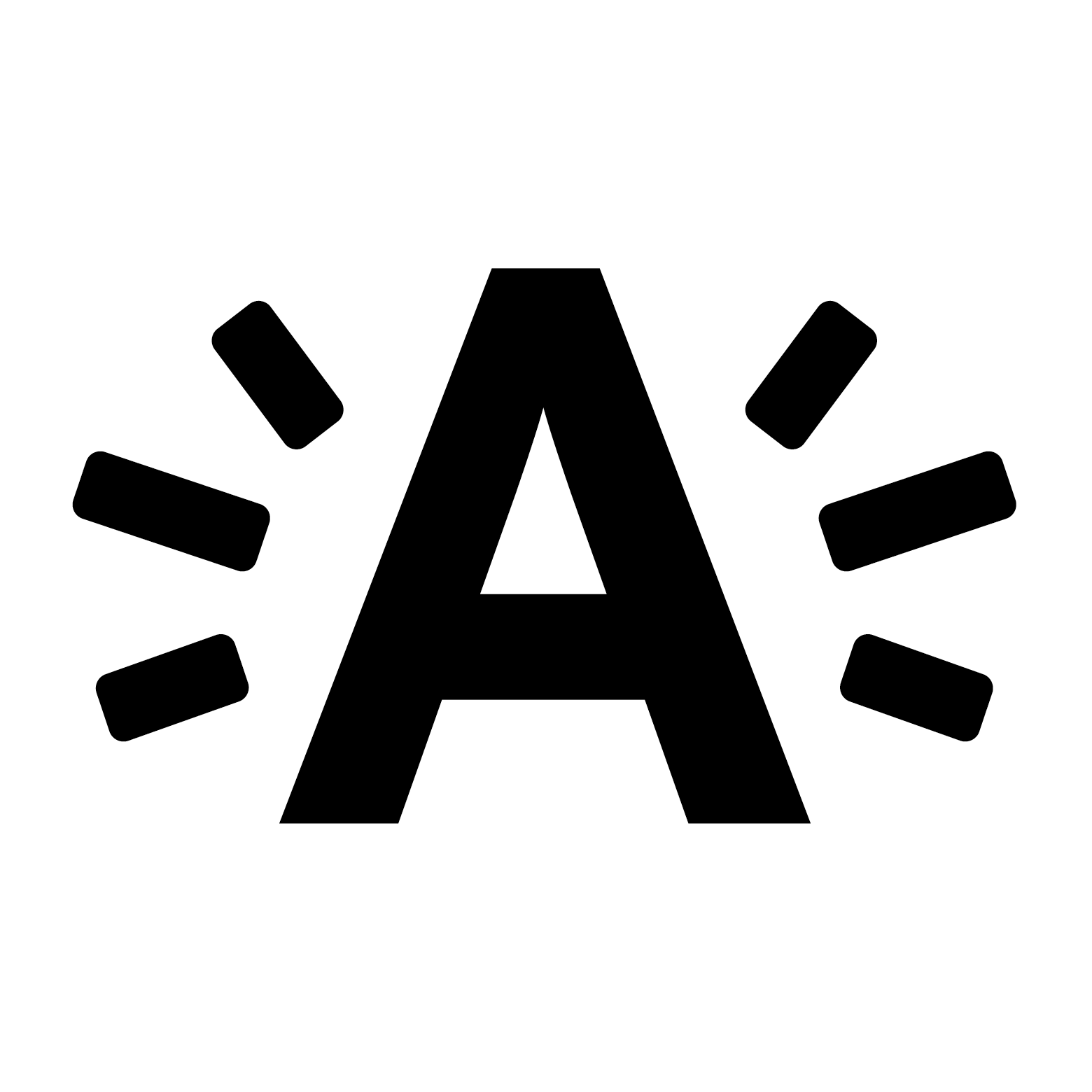 DE LEEREXPERTStappenplan van de leerling								Naam: ……………………………………EVALUATIE VAN DE LEERLINGKlas: ……….. PLNaam:……………………………………Leerkracht: …………………………………..Doelstelling:Opdracht:…………………………………………………………………………………………………………………………………………………………………………AnalyseWat wordt er van mij gevraagd?AnalyseWat ga ik halen van materiaal / materieel?Werkstappen:Ik let extra op:Stap 1.) …………………………………………………………………………………………………………………………………………………………………………Stap 2.) …………………………………………………………………………………………………………………………………………………………………………				Naam: ……………………………………Stap 3.) …………………………………………………………………………………………………………………………………………………………………………Stap 4.) …………………………………………………………………………………………………………………………………………………………………………Stap 5.) …………………………………………………………………………………………………………………………………………………………………………Stap 6.) …………………………………………………………………………………………………………………………………………………………………………Stap 7.) …………………………………………………………………………………………………………………………………………………………………………Stap 8.) …………………………………………………………………………………………………………………………………………………………………………Stap 9.) …………………………………………………………………………………………………………………………………………………………………………Stap 10.) ………………………………………………………………………………………………………………………………………………………………………………………………………………………………………………………………Ben ik volledig klaar?Heb ik een controle gedaan van mijn werkstuk?JA / NEEN: …………….Wat deed ik zeer goed?…………………………………………………………………………………………………………………………………………………………………………Wat deed ik verkeerd?…………………………………………………………………………………………………………………………………………………………………………Ben ik tevreden van het resultaat?JA / NEEN: ……………Waarom?: ………………………………………………………………………Heb ik hulp moeten vragen aan medeleerling(en) of leerkracht(en)JA / NEEN: ……………Wie?: …………………………………………………………………….………Wat deed hij/zij?: ……………………………………………………………...